NUR						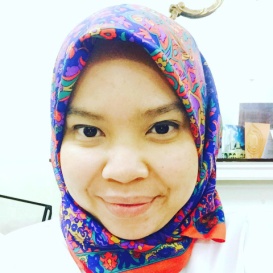 Highest EducationMay 2005 - July 2007Type:	Bachelor’s Degree of Business Administration (International Business)Grade :                2nd UpperUniversity:	MARA University of Technology (UiTM), MalaysiaCurrent Employment (since April 2009) Company	:	Ministry of Foreign Affairs, Malaysia Position	:	DiplomatJob Task	:Maritime related tasks (2009 – 2013) :Involved with Malaysia’s IMO Candidacy for election to the Council of Involved in the hosting of the ‘4thASEAN Maritime Forum (AMF) and 2nd Expanded AMF’ in Kuala Lumpur, September 2013Attended ‘ASEAN-China Seminar on South China Sea’ in Siem Reap, August 2013Attended ‘Meeting on Matters Relating to Vietnam – Malaysia Commercial Arrangement Area (PM3 CAA)’Involved in the hosting of ‘ASEAN Regional Forum Workshop on Ship Profiling’ in Kuala Lumpur, April 2013Involved in ‘Technical Meeting on Maritime Boundaries Delimitation Between Malaysia And The Republic of Indonesia’, 2012 & 2013Involved in ‘Malaysia-Singapore Joint Technical Committee (MSJTC) on the Implementation of the International Court of Justice (ICJ) Judgment on Pedra Branca, Middle Rocks and South Ledge’, December 2012  Attended the ‘10th Anniversary of the Declaration on the Conduct of Parties in the South China Sea’, Phnom Penh, November 2012High Commission related tasks (2013 – 2017)Attending meetings and conferences organized by the FCO, the Commonwealth secretariat, IMO and other international organizationPreparing political and economic reports on Malaysia’s relations with the United KingdomCoordinating and monitoring of projects / programs / activities organized by the Malaysian High Commission in LondonAssisting in the coordination and the provision of logistics for Malaysian delegation to LondonParticipating in activities involving ASEAN member countries in Londonperform other duties as directed by superiors National Authority for Chemical Weapon Convention Malaysia, Ministry of Foreign Affairs ( Jan 2017 – current)Carrying out tasks related to the National Authority Chemical Weapons Convention (PBKKSK)Keeping an eye on every development issues of the Chemical Weapons Convention and the Organization for the Prohibition of Chemical Weapons (OPCW) Acting as a liaison between the OPCW and stakeholders and customers under the Chemical Weapons ConventionRepresenting Malaysia / Ministry of Foreign Affairs to various meetings, conferences, courses and seminars at home and abroad on issues relating to the Chemical Weapons ConventionAssiting ministries / agencies in conducting meetings / seminars / workshops / training / courses on the implementation of the Chemical Weapons Convention.June 2007 to May 2009 (full time)Company	:	IBM MalaysiaPosition	:	Account Receivable Professional (Australia) Job Task	:Monitoring and handling trade accounts mainly in Australia area.Taking ownership of problem resolution, coordinating and recommending solutions, and positively impact cash collections.Specialist in performing collection dunning to customers with the aid of collection tools and scripting to minimize flow through and delinquency in achieving the business objectives. To manage the timely payment of assigned Accounts Receivable portfolio and the active resolution of customer issues.To prepare monthly collections strategies and establishing and executive action plans to meet and exceed metrics.Ensure daily, weekly and monthly key performances target indicator are meet.Provide workable resolution to customer’s inquiries.To liaise with inter departments & branches on customer issues.To ensure satisfactory rating to all audit reviews and SOX testing.Identify “at risk” customers and engage key contacts to resolve.Monitor and maintaining SAP system (CARS) to make sure the system running smoothly.Mercy Malaysia United Kingdom 2015 - currentUniversity Debate Club, 2002 – 2007Secretary General’s Award – Diploma in Diplomacy awarded by the Institute of Diplomacy & Foreign Relations (IDFR), Ministry of Foreign Affairs Malaysia, Kuala Lumpur, 2012Email address:	NUR.361697@2freemail.com Date of birth:	30th of May 1984Place of Birth:		Selangor, MalaysiaNationality:		MalaysiaMarital Status:		MarriedEligible to work in UK:     YesIndependent and able to work in a teamLeadership material and a team playerGood communication skillsUsed to working odd hoursAlways up-to-date with current technologies and trendsComputer enthusiastWilling to travel Good at problem solvingFast learnerRisk takerStrong analytical skillsWork ethics priorityProficiency (0=Poor – 10=Excellent)Proficiency (0=Poor – 10=Excellent)Proficiency (0=Poor – 10=Excellent)LanguageSpokenWrittenMalay1010                 EnglishMandarinSpanishFrench1055510222